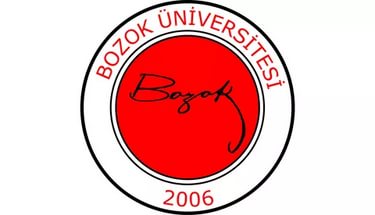 T.C.BOZOK ÜNİVERSİTESİKütüphane ve Dokümantasyon Daire BaşkanlığıKütüphaneler Arası Ödünç Alma-Verme (TÜBESS)* İş Akış ŞemasıT.C.BOZOK ÜNİVERSİTESİKütüphane ve Dokümantasyon Daire BaşkanlığıKütüphaneler Arası Ödünç Alma-Verme (TÜBESS)* İş Akış ŞemasıT.C.BOZOK ÜNİVERSİTESİKütüphane ve Dokümantasyon Daire BaşkanlığıKütüphaneler Arası Ödünç Alma-Verme (TÜBESS)* İş Akış ŞemasıT.C.BOZOK ÜNİVERSİTESİKütüphane ve Dokümantasyon Daire BaşkanlığıKütüphaneler Arası Ödünç Alma-Verme (TÜBESS)* İş Akış ŞemasıT.C.BOZOK ÜNİVERSİTESİKütüphane ve Dokümantasyon Daire BaşkanlığıKütüphaneler Arası Ödünç Alma-Verme (TÜBESS)* İş Akış Şemasıİşlem / İş Akışıİşlem / İş AkışıSorumlularSorumlularFaaliyetDokümantasyon / Çıktı----Okuyucu Hizmetleri ILL-TÜBESS Sorumlu KütüphaneciOkuyucu Hizmetleri ILL-TÜBESS Sorumlu KütüphaneciBasılı ve elektronik yayın sorumlusuna (Okuyucu Hizmetler Sorumlusuna) yönlendirilir.-                                                                        HAYIR                                        EVET                                                                        HAYIR                                        EVETOkuyucu Hizmetleri ILL-TÜBESS Sorumlu KütüphaneciOkuyucu Hizmetleri ILL-TÜBESS Sorumlu Kütüphaneci Başkanlığımız, okuyucularımıza Üniversiteler arası yayın ödünç alıp verme (ILL-TÜBESS) kapsamındaki Üniversite kütüphanelerden ve YÖK’ten basılı ve elektronik ortamda yayın temin etme imkanı sunmakta/sunamıyorsa gerekçesini kullanıcıya bildirir.Okuyucu Hizmetleri ILL-TÜBESS SorumlusuKütüphaneci Okuyucu Hizmetleri ILL-TÜBESS SorumlusuKütüphaneci Daire Başkanlığımıza gelen basılı ve elektronik ortamda yayın istek formu değerlendirmeye alınıp,  kütüphanelerden ve YÖK’ten  istekte bulunulur.-Okuyucu Hizmetleri ILL-TÜBESS SorumlusuKütüphaneciOkuyucu Hizmetleri ILL-TÜBESS SorumlusuKütüphaneciİstek karşılandıktan sonra işlem sonlandırılır.-----MEVZUAT:  5846 sayılı Fikir ve Sanat Eserleri Kanunun 38’inci maddesinde ‘Bütün fikir ve sanat eserlerinin, kar amacı güdülmeksizin şahsen kullanmaya mahsus çoğaltılması mümkündür. Ancak, bu çoğaltma hak sahibinin meşru menfaatlerine haklı bir sebep olmadan zarar veremez ya da eserden normal yararlanmaya aykırı olamaz.’ Hükmüne dayanılarak; erişime açılma izni verilmiştir. Kütüphanemiz üyesi olan  Üniversitemiz  mensubu öğretim elemanları ve çalışanları koleksiyonumuzda olmayan materyalleri başka üniversite kütüphanelerinden ödünç isteğinde bulunabilirler.*TÜBESS : Türkiye Belge Sağlama SistemiMEVZUAT:  5846 sayılı Fikir ve Sanat Eserleri Kanunun 38’inci maddesinde ‘Bütün fikir ve sanat eserlerinin, kar amacı güdülmeksizin şahsen kullanmaya mahsus çoğaltılması mümkündür. Ancak, bu çoğaltma hak sahibinin meşru menfaatlerine haklı bir sebep olmadan zarar veremez ya da eserden normal yararlanmaya aykırı olamaz.’ Hükmüne dayanılarak; erişime açılma izni verilmiştir. Kütüphanemiz üyesi olan  Üniversitemiz  mensubu öğretim elemanları ve çalışanları koleksiyonumuzda olmayan materyalleri başka üniversite kütüphanelerinden ödünç isteğinde bulunabilirler.*TÜBESS : Türkiye Belge Sağlama SistemiMEVZUAT:  5846 sayılı Fikir ve Sanat Eserleri Kanunun 38’inci maddesinde ‘Bütün fikir ve sanat eserlerinin, kar amacı güdülmeksizin şahsen kullanmaya mahsus çoğaltılması mümkündür. Ancak, bu çoğaltma hak sahibinin meşru menfaatlerine haklı bir sebep olmadan zarar veremez ya da eserden normal yararlanmaya aykırı olamaz.’ Hükmüne dayanılarak; erişime açılma izni verilmiştir. Kütüphanemiz üyesi olan  Üniversitemiz  mensubu öğretim elemanları ve çalışanları koleksiyonumuzda olmayan materyalleri başka üniversite kütüphanelerinden ödünç isteğinde bulunabilirler.*TÜBESS : Türkiye Belge Sağlama SistemiMEVZUAT:  5846 sayılı Fikir ve Sanat Eserleri Kanunun 38’inci maddesinde ‘Bütün fikir ve sanat eserlerinin, kar amacı güdülmeksizin şahsen kullanmaya mahsus çoğaltılması mümkündür. Ancak, bu çoğaltma hak sahibinin meşru menfaatlerine haklı bir sebep olmadan zarar veremez ya da eserden normal yararlanmaya aykırı olamaz.’ Hükmüne dayanılarak; erişime açılma izni verilmiştir. Kütüphanemiz üyesi olan  Üniversitemiz  mensubu öğretim elemanları ve çalışanları koleksiyonumuzda olmayan materyalleri başka üniversite kütüphanelerinden ödünç isteğinde bulunabilirler.*TÜBESS : Türkiye Belge Sağlama SistemiMEVZUAT:  5846 sayılı Fikir ve Sanat Eserleri Kanunun 38’inci maddesinde ‘Bütün fikir ve sanat eserlerinin, kar amacı güdülmeksizin şahsen kullanmaya mahsus çoğaltılması mümkündür. Ancak, bu çoğaltma hak sahibinin meşru menfaatlerine haklı bir sebep olmadan zarar veremez ya da eserden normal yararlanmaya aykırı olamaz.’ Hükmüne dayanılarak; erişime açılma izni verilmiştir. Kütüphanemiz üyesi olan  Üniversitemiz  mensubu öğretim elemanları ve çalışanları koleksiyonumuzda olmayan materyalleri başka üniversite kütüphanelerinden ödünç isteğinde bulunabilirler.*TÜBESS : Türkiye Belge Sağlama SistemiMEVZUAT:  5846 sayılı Fikir ve Sanat Eserleri Kanunun 38’inci maddesinde ‘Bütün fikir ve sanat eserlerinin, kar amacı güdülmeksizin şahsen kullanmaya mahsus çoğaltılması mümkündür. Ancak, bu çoğaltma hak sahibinin meşru menfaatlerine haklı bir sebep olmadan zarar veremez ya da eserden normal yararlanmaya aykırı olamaz.’ Hükmüne dayanılarak; erişime açılma izni verilmiştir. Kütüphanemiz üyesi olan  Üniversitemiz  mensubu öğretim elemanları ve çalışanları koleksiyonumuzda olmayan materyalleri başka üniversite kütüphanelerinden ödünç isteğinde bulunabilirler.*TÜBESS : Türkiye Belge Sağlama SistemiHAZIRLAYANSelahattin YILMAZŞube Müdürü HAZIRLAYANSelahattin YILMAZŞube Müdürü HAZIRLAYANSelahattin YILMAZŞube Müdürü ONAYLAYANÖmer YILMAZ Kütüphane ve Dokümantasyon Daire Başkanı ONAYLAYANÖmer YILMAZ Kütüphane ve Dokümantasyon Daire Başkanı ONAYLAYANÖmer YILMAZ Kütüphane ve Dokümantasyon Daire Başkanı 